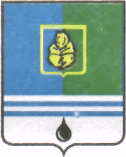 ПОСТАНОВЛЕНИЕАДМИНИСТРАЦИИ  ГОРОДА  КОГАЛЫМАХанты-Мансийского автономного округа - ЮгрыОт «25»   марта  2015 г.                                                         №819О предоставлении разрешения на отклонение от предельныхпараметров разрешённого строительства, реконструкцииобъекта капитального строительстваВ соответствии со статьями 38, 39, 40 Градостроительного кодекса Российской Федерации, статьёй 28 Федерального закона от 06.10.2003            №131-ФЗ «Об общих принципах организации местного самоуправления в Российской Федерации», руководствуясь Порядком организации и проведения публичных слушаний в городе Когалыме, утверждённым решением Думы города Когалыма от 22.09.2006 №44-ГД, статьями 9, 13 Правил землепользования и застройки территории города Когалыма, утверждённых решением Думы города Когалыма от 29.06.2009 №390-ГД, учитывая заключение о результатах публичных слушаний от 19.03.2015:1. Предоставить разрешение на отклонение от предельных параметров разрешенного строительства, реконструкции объекта капитального строительства «Магазин «Восток», расположенного по адресу: г.Когалым, ул. Ленинградская, 59А.2. Опубликовать настоящее постановление в газете «Когалымский вестник» и разместить на официальном сайте Администрации города Когалыма в сети «Интернет» (www.admkogalym.ru).3. Контроль за выполнением настоящего постановления оставляю за собой.Исполняющий обязанностиглавы Администрации города Когалыма			    А.Е.ЗубовичСогласовано:председатель КУМИ			А.В.Ковальчуки.о. начальника ЮУ			С.В.Панова            начальник ОАиГ			Н.Н.Авренюкдиректор МКУ «УОДОМС»		М.В.ВладыкинаПодготовлено:  спец.-эксперт ОАиГ			В.С.Лаишевцев                                                Разослать: КУМИ, ОАиГ, МУ «УКС г. Когалыма», ЮУ, МКУ «УОДОМС», МКУ «УЖКХ», прокуратура г. Когалыма, газета «Когалымский вестник».